Внимание, родители!Суицид возможно предотвратить:необходимо разделять чувства ребенка;разрешить выразить свои эмоции (страх, гнев, обиды, раздражение, испуг);дать возможность отреагировать на критическую ситуацию;обсудить уязвимые места и противоречивые чувства, эмоциональную опустошенность;обсудить включенность ребенка в разные сферы жизни, вклада в общее дело;дать почувствовать, что Вы рядом с ним;спросить, как вести себя, как помогать, чтобы помочь, когда ему плохо;Вы должны знать, где ребенок находится каждую минуту своей жизни!БУДЬТЕ БДИТЕЛЬНЫ!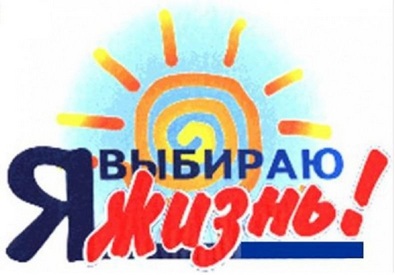 